ATATÜRK ÜNİVERSİTESİ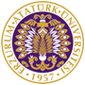 Oltu Yer Bilimleri Fakültesi DekanlığınaMezuniyet Tek Ders Sınavı Başvuru Dilekçesi
Devam ve/veya uygulama şartlarını yerine getirmiş olduğum aşağıda belirttiğim dersten mezuniyet tek ders sınav hakkımı kullanmak istiyorum.Gereğini bilgilerinize arz ederim.                                                                                                                  Tarih :	…/…/20…	 İmza :Bu evrak doldurulduktan sonra Oltu Yer Bilimleri Fakültesi öğrenci işleri kayıt bürosuna verilir.ÖĞRENCİ KİMLİK BİLGİLERİÖĞRENCİ KİMLİK BİLGİLERİAdı SoyadıNumarasıBölümü/ProgramıAdresie-postasıTelefonuDERS BİLGİLERİDERS BİLGİLERİDERS BİLGİLERİDersin KoduDersin AdıÖğretim ÜyesiDANIŞMAN ONAYI	Unvan, Adı Soyadı :Tarih           :İmza            :